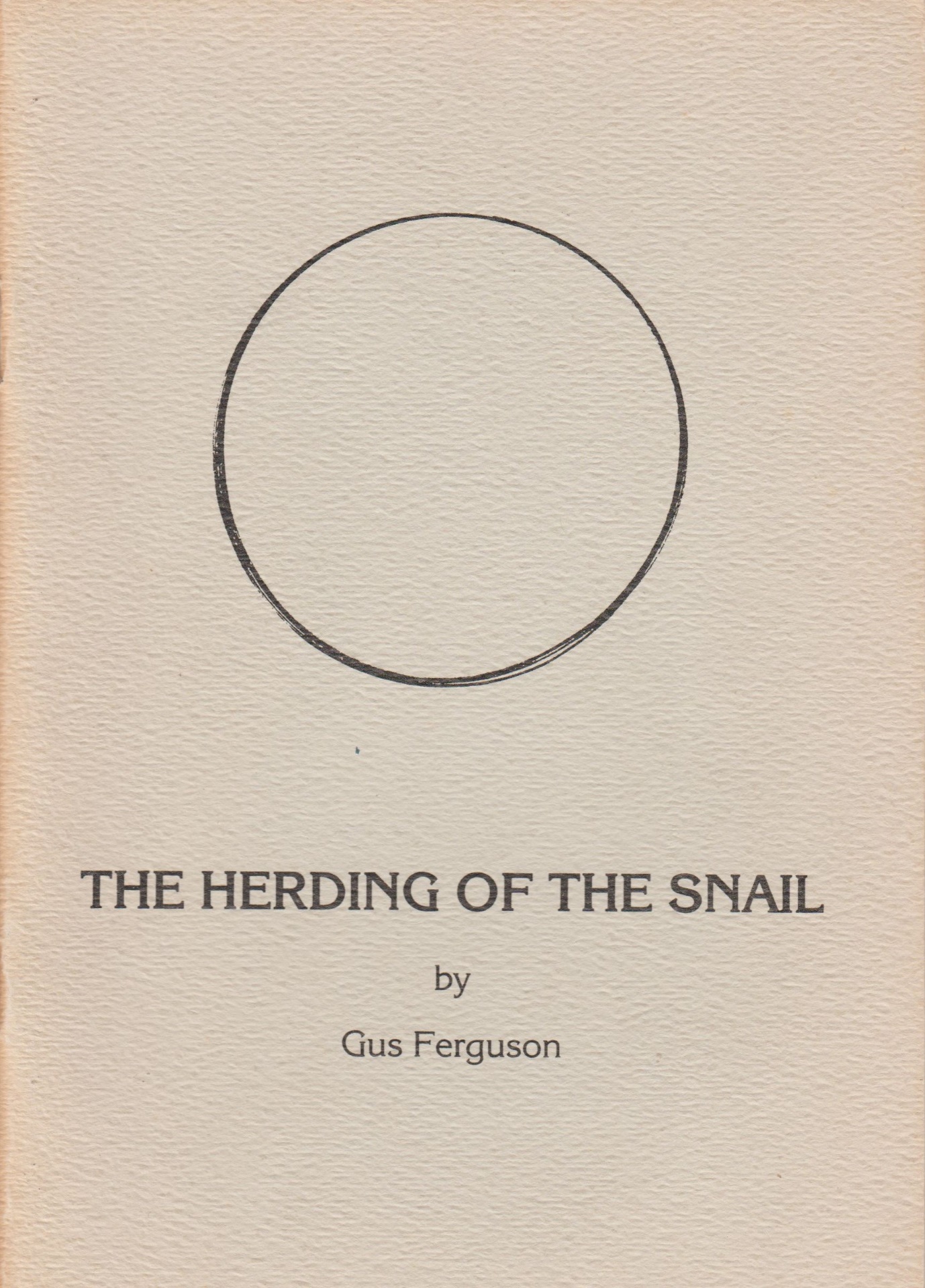 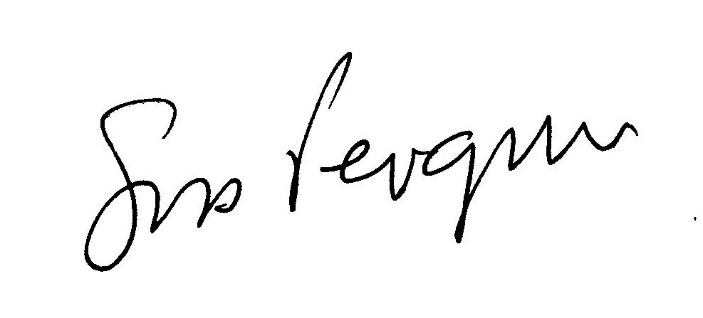 THE HERDING OF THE SNAILan adaption in verse by Gus FergusonThis poem is loosely based on “Bulls” by the 12th century Chinese Zen Master, Kakuan.lt was written for MOLLLISC MANIA which was performed at the Space Theatre in Cape Town byJenny Pichanick and Raphael Gamaroff in June 1978.lt is dedicated to the memory of Geronimo, the world’s longest known snail.Copyright Gus Ferguson 1978 (text), 1986 (illustrations).
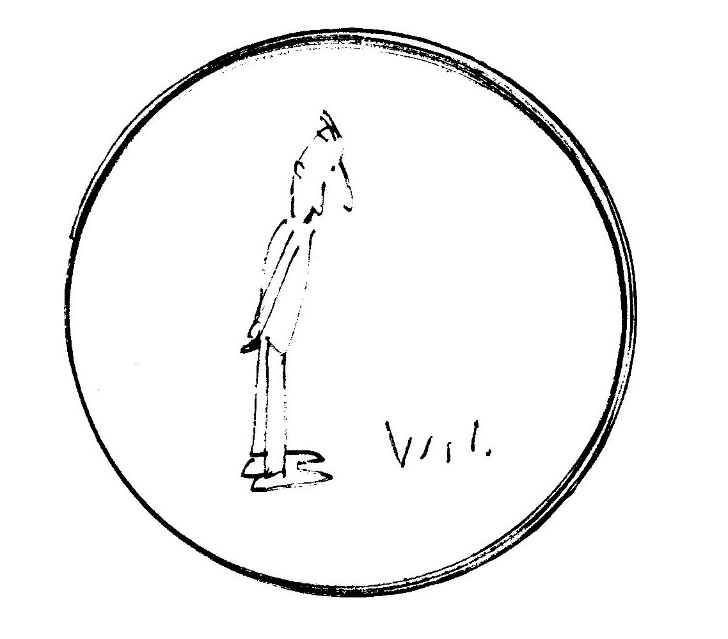 THE SEARCH FOR THE SNAILI search and seek to no availThe shy, elusive garden snailFrom dawn to dusk disdaining rest.(The starlings mock my earnest quest.)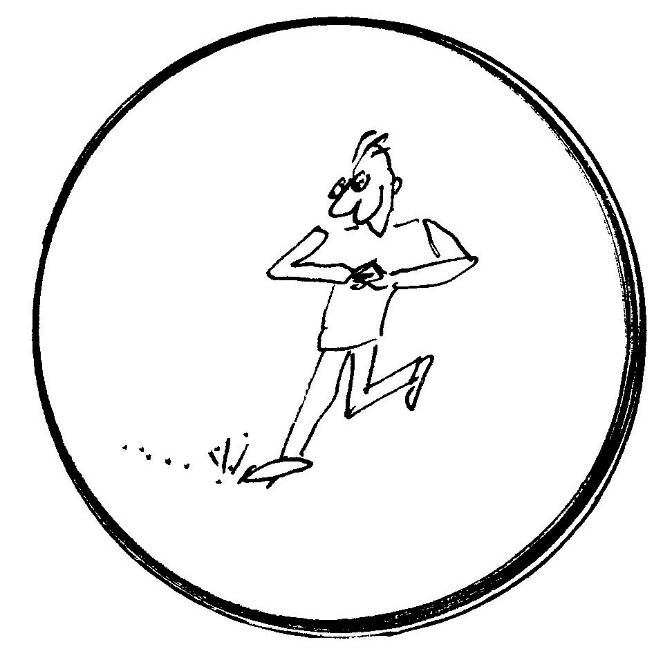 DISCOVERING THE FOOTPRINTBeside the path the grass is streaked,As if a tube of Bostik leaked,l’ve found a spoor, a certain trailThat will disclose the occult snail.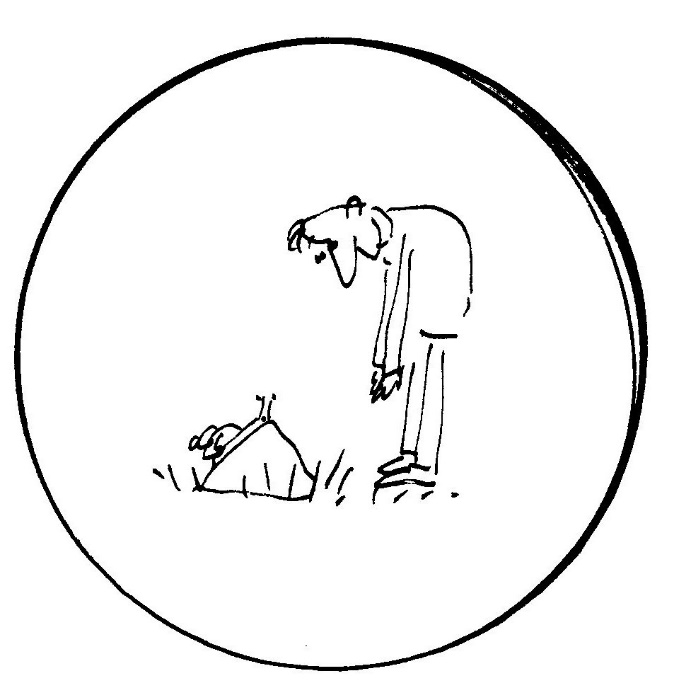 PERCEIVING THE SNAILThe starlings warble in the eavesThe grass has grown translucent leavesThe snail is seen! A zephyr sighs,That gorgeous shell, those stalked eyes!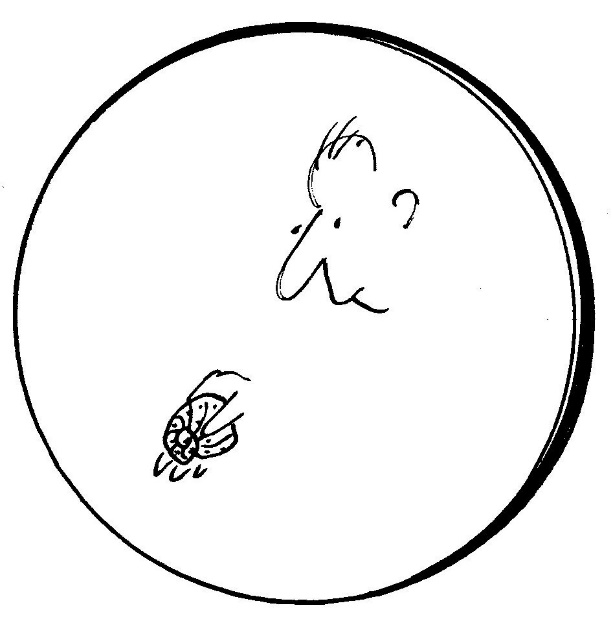 CATCHING THE SNAILWith trembling finger, nervous thumb,My heart is thudding like a drum,In awkward grip l hold him fast,He can’t escape, he’s caught at last.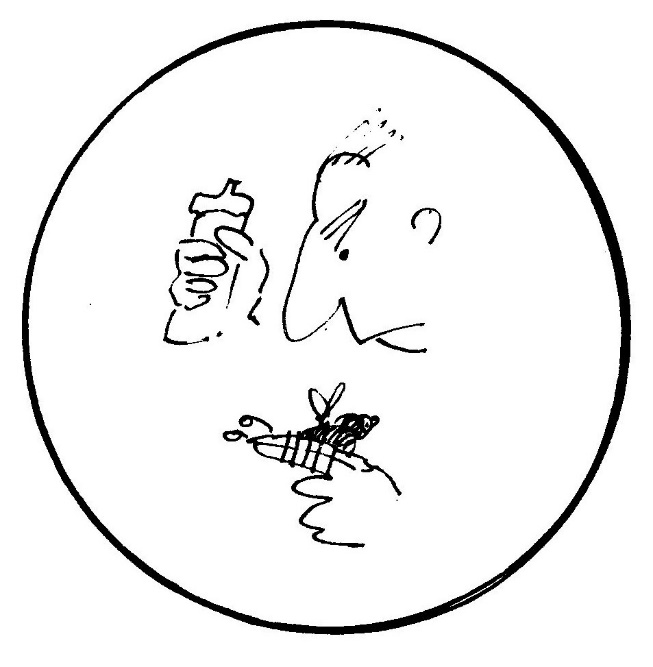 TAMING THE SNAILAt first a thread and salt l needTo teach my captive Snail to heedMy will, but when l’ve tamed him wellHe’ll be constrained just by his shell.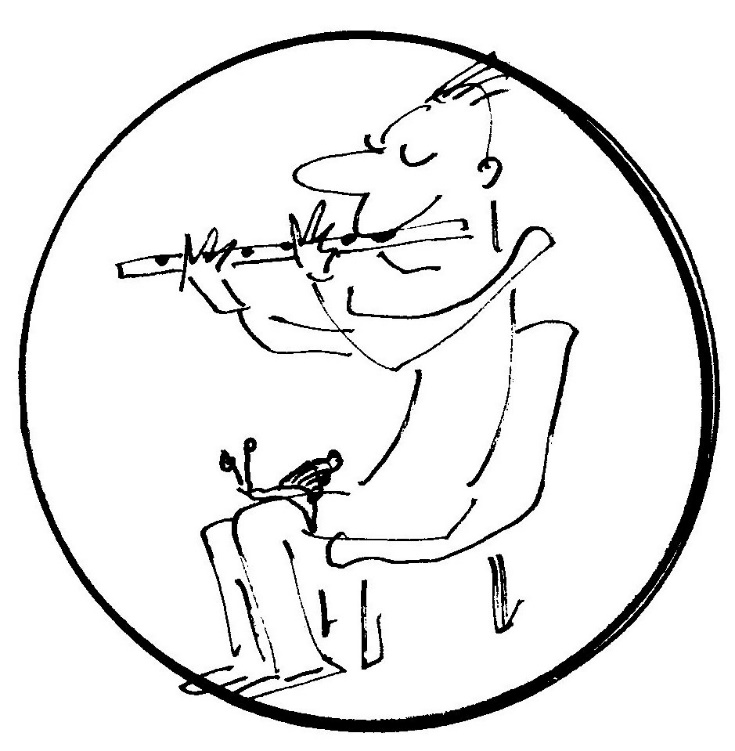 BRINGING THE SNAIL HOMEAt night he sits upon my kneeMy ﬂute I play in harmonyWith sounds around: The wall clock’s chime,The kitchen cricket chirps in time.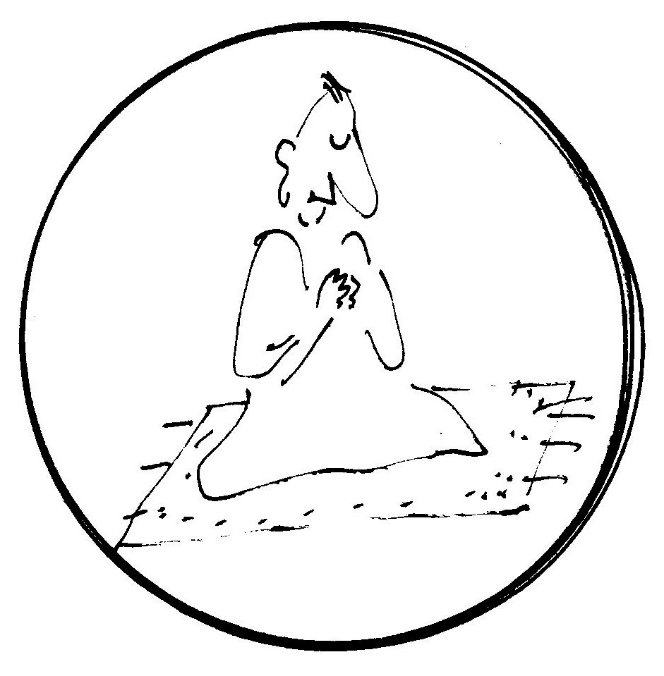 THE SNAIL TRANSCENDEDMy loved one tamed, l set him freeNo longer needing companyl am serene. Released from pridel cast the thread and salt aside.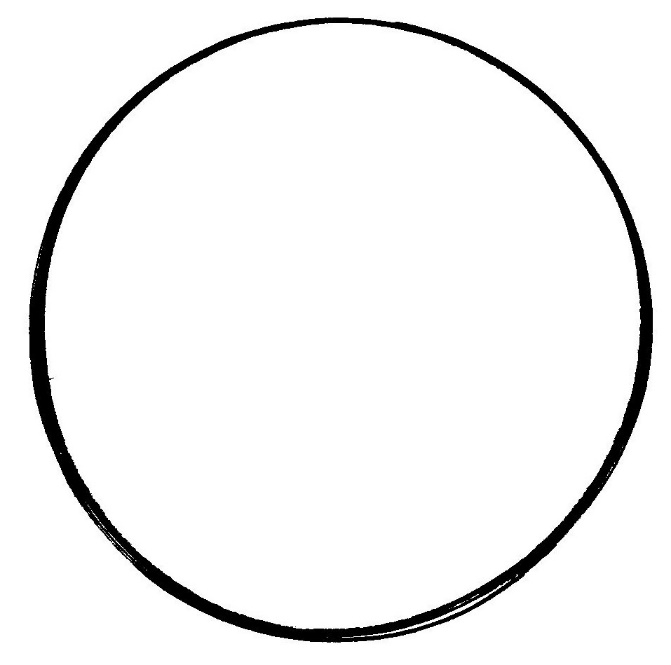 BOTH SNAIL AND SELF TRANSCENDEDThe salt and snail and self and stringAll merge as One, become No—Thing,Infinite, clear and heavenly blue.Desires or needs can’t cloud the view.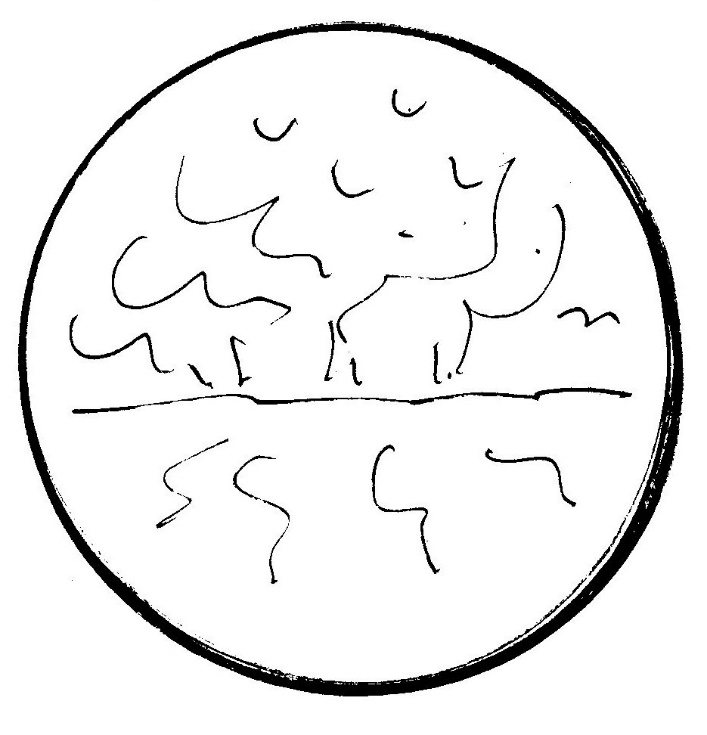 REACHING THE SOURCESo many steps to reach the SourceA devious, exhausting course.I should have stopped quite still insteadWhere rivers ﬂow and flowers are red.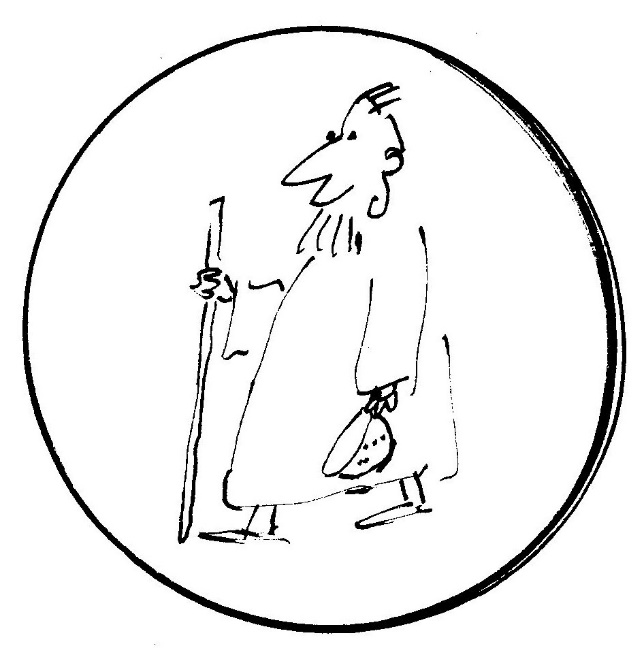 IN THE WORLDl rise and mingle, simply dressedAmongst the world where all are blessedI use no magic, never strive,Before me trees become alive.